March 6, 2016       	                  			                                 Faith Baptist ChurchHebrews: Consider Jesus					               Matt Culbertson-Senior Pastor“Enter His Rest” Hebrews 3-4:13God has promised and provided for our ________________.	(Hebrews 4:1-10; John 10:10) We appropriate _____________ rest as _______________ rest!	(Hebrews 4:1-3, 9-11)We must hold on to ___________________	 (Hebrews 3:6, 14)We must not waiver in _______________________	(Hebrews 3:8-15)We must listen and ________________ His voice  	(Hebrews 3:7, 15)We will remain in His rest by ______________________ His word.	(Hebrews 4:12-13; Proverbs 3:5-6; John 15:9-11, 14; Matthew 11:28-30)March 6, 2016       	                  			                                 Faith Baptist ChurchHebrews: Consider Jesus					               Matt Culbertson-Senior Pastor“Enter His Rest” Hebrews 3-4:13God has promised and provided for our ________________.	(Hebrews 4:1-10; John 10:10) We appropriate _____________ rest as _______________ rest!	(Hebrews 4:1-3, 9-11)We must hold on to ___________________	 (Hebrews 3:6, 14)We must not waiver in _______________________	(Hebrews 3:8-15)We must listen and ________________ His voice  	(Hebrews 3:7, 15)We will remain in His rest by ______________________ His word.	(Hebrews 4:12-13; Proverbs 3:5-6; John 15:9-11, 14; Matthew 11:28-30)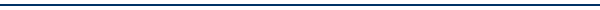 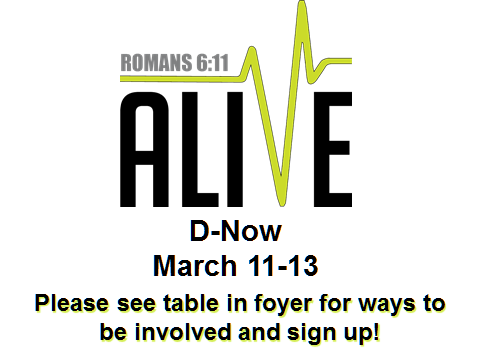 